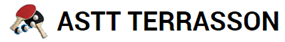 Périgueux, le 16 Janvier 2020Mesdames, Messieurs les Responsables des Associations du Sport Adapté de la Nouvelle-AquitaineEn partenariat avec le Comité Départemental Sport Adapté de la Dordogne, le club de l’ASTT de Terrasson et l’Association Sarlat Sport Adapté, la Ligue Sport Adapté de la Nouvelle-Aquitaine organise une journée compétitive.CHAMPIONNAT DE ZONE NORD-EST DE TENNIS DE TABLE LE VENDREDI 21 FEVRIER 2020Rue Eugène LeroyAnciens Entrepôts des Tabacs24120 TERRASSON-LAVILLEDIEU
PROGRAMME SPORTIF PREVISIONNEL (suivant les inscriptions)9H00		Accueil des sportifs, inscription et contrôle des licences9H30		Echauffement libre10H00		Début de la compétition12H30		Repas (amener votre pique-nique)13H30		Reprise de la compétition15H30		Fin des épreuves et remise des récompensesCONDITIONS D’INSCRIPTIONSLes Licences 2019/2020 devront être à jour (classification) et présentées à la table d’inscription.Les inscriptions ne pourront pas être changées sur place.La participation permettra de pouvoir se qualifier pour le Championnat de France (Poitiers).INFORMATIONAmener votre pique-niqueContact Responsable Zone Nord-Est de cette compétition : Maxime Begeault : 06.19.45.20.69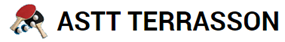 FICHE D’ENGAGEMENT TENNIS DE TABLETERRASON-LAVILLEDIEU (24) – 21 FEVRIER 2020A renvoyer avant le …………………………….N° D’affiliation et Nom de l’AssociationAccompagnateurN° Licence FFSATéléphoneN° LICENCEANNEE DE NAISSANCENOM PrénomCLASSE(AB/BC/CD)SEXE123456789101112131415